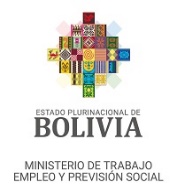 FORMULARIO DE RETROACTIVO DEL INCREMENTO SALARIAL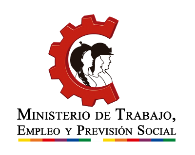 DECLARACIÓN JURADAGESTIÓN DATOS DEL FORMULARIOFORMULARIO DE RETROACTIVO DEL INCREMENTO SALARIALDECLARACIÓN JURADAGESTIÓN DATOS DEL FORMULARIOFORMULARIO DE RETROACTIVO DEL INCREMENTO SALARIALDECLARACIÓN JURADAGESTIÓN DATOS DEL FORMULARIOFORMULARIO DE RETROACTIVO DEL INCREMENTO SALARIALDECLARACIÓN JURADAGESTIÓN DATOS DEL FORMULARIOFORMULARIO DE RETROACTIVO DEL INCREMENTO SALARIALDECLARACIÓN JURADAGESTIÓN DATOS DEL FORMULARIOFORMULARIO DE RETROACTIVO DEL INCREMENTO SALARIALDECLARACIÓN JURADAGESTIÓN DATOS DEL FORMULARIO2. DATOS DE LA PRESENTACIÓN2.1 Total nacional2.2 Oficina central o nº de sucursal3. DATOS GENERALES DEL EMPLEADOR3. DATOS GENERALES DEL EMPLEADOR3. DATOS GENERALES DEL EMPLEADOR3. DATOS GENERALES DEL EMPLEADOR3. DATOS GENERALES DEL EMPLEADOR3. DATOS GENERALES DEL EMPLEADOR4.- INFORMACIÓN SOBRE LOS TRABAJADORES4.- INFORMACIÓN SOBRE LOS TRABAJADORES4.- INFORMACIÓN SOBRE LOS TRABAJADORES4.- INFORMACIÓN SOBRE LOS TRABAJADORES4.- INFORMACIÓN SOBRE LOS TRABAJADORES4.- INFORMACIÓN SOBRE LOS TRABAJADORES5.- INFORMACIÓN SOBRE EL CONVENIO SALARIAL5.- INFORMACIÓN SOBRE EL CONVENIO SALARIAL5.- INFORMACIÓN SOBRE EL CONVENIO SALARIAL5.- INFORMACIÓN SOBRE EL CONVENIO SALARIAL5.- INFORMACIÓN SOBRE EL CONVENIO SALARIAL5.- INFORMACIÓN SOBRE EL CONVENIO SALARIAL6.- INFORMACIÓN SOBRE EL COMPROBANTE DE DEPÓSITO6.- INFORMACIÓN SOBRE EL COMPROBANTE DE DEPÓSITO6.- INFORMACIÓN SOBRE EL COMPROBANTE DE DEPÓSITO6.- INFORMACIÓN SOBRE EL COMPROBANTE DE DEPÓSITO6.- INFORMACIÓN SOBRE EL COMPROBANTE DE DEPÓSITO6.- INFORMACIÓN SOBRE EL COMPROBANTE DE DEPÓSITO